REŠITVE – SDZ (3.del), str. 132 in 133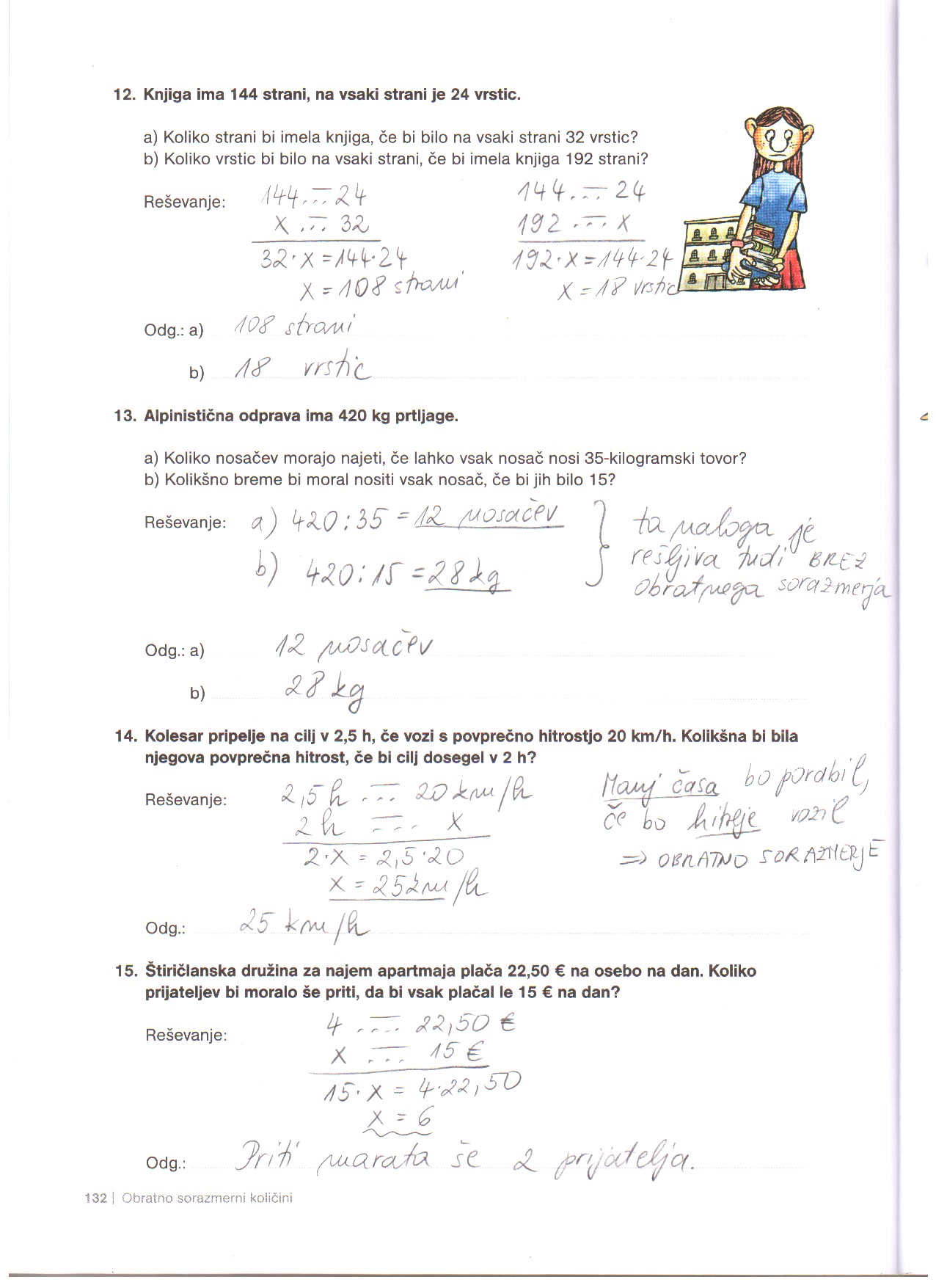 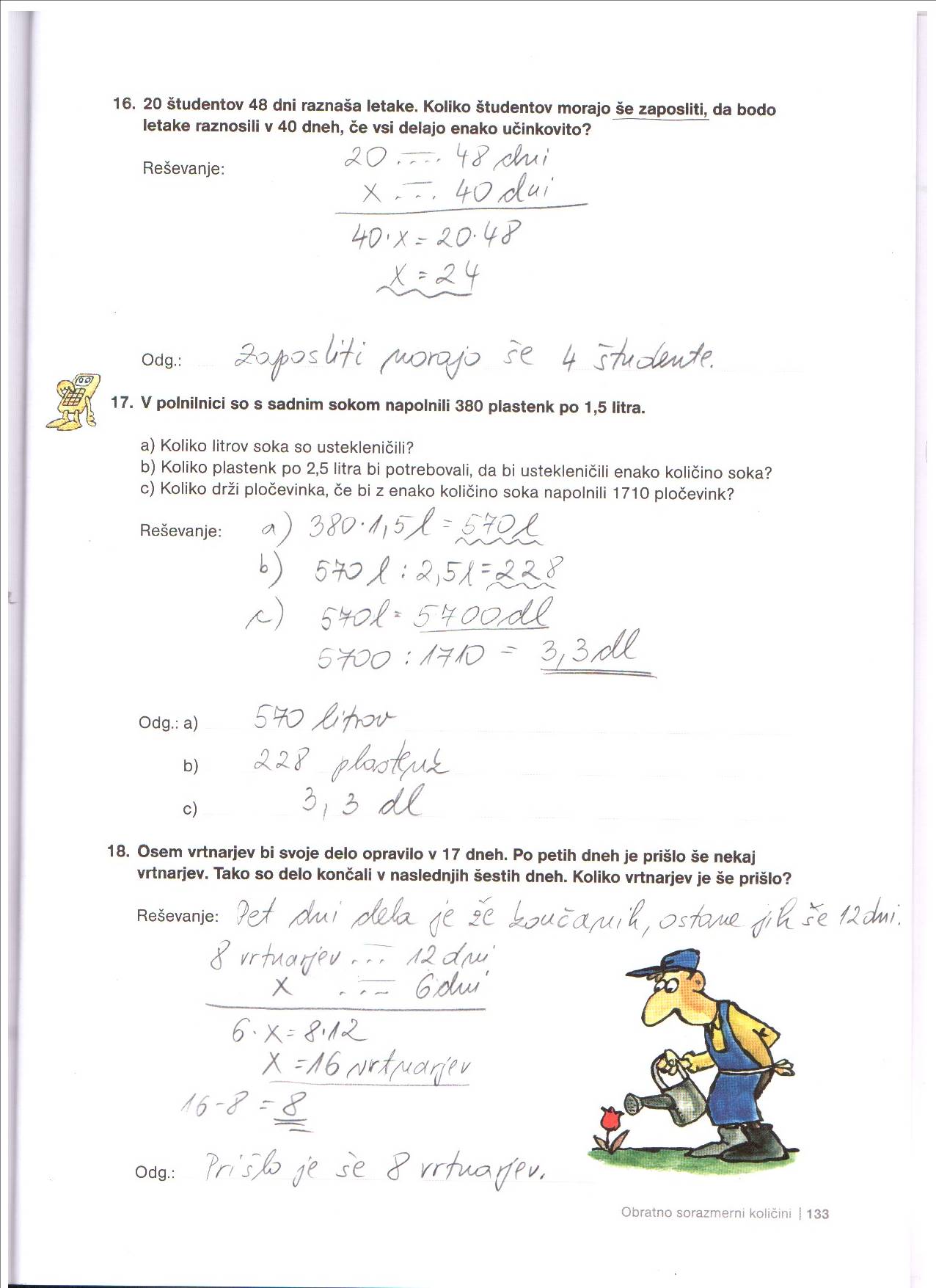 